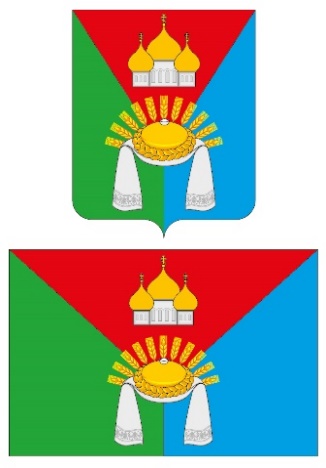 РОССИЙСКАЯ ФЕДЕРАЦИЯАДМИНИСТРАЦИЯ МАНИНСКОГО СЕЛЬСКОГО ПОСЕЛЕНИЯКАЛАЧЕЕВСКОГО МУНИЦИПАЛЬНОГО РАЙОНА ВОРОНЕЖСКОЙ ОБЛАСТИПОСТАНОВЛЕНИЕот  «14» февраля  2023 года				№ 14с.МаниноОб утверждении Порядка осуществления казначейского сопровождения бюджетных средств Манинского сельского поселения Калачеевского муниципального района Воронежской областиВ соответствии с частью 5 статьи 242.23 Бюджетного кодекса Российской Федерации, постановлением Правительства Российской Федерации от 01.12.2021 № 2155 «Об утверждении общих требований к порядку осуществления финансовыми органами субъектов Российской Федерации (муниципальных образований) казначейского сопровождения средств», решением Совета народных депутатов Манинского сельского поселения от 29.05.2019 года № 138 «Об утверждении Положения о бюджетном процессе в Манинском сельском поселении Калачеевского муниципального района Воронежской области» (в редакции от 11.12.2020 г. № 25, от 30.06.2021 г. № 44, от 22.11.2021 г. № 51, от 18.02.2022 г. № 69), решением Совета народных депутатов Манинского сельского поселения от 28.12.2022 года № 99 «О бюджете Манинского сельского поселения Калачеевского муниципального района на 2023 год и на плановый период 2024 и 2025 годов», администрация Манинского сельского поселения постановляет:1. Утвердить Порядок осуществления казначейского сопровождения бюджетных средств Манинского сельского поселения Калачеевского муниципального района Воронежской области согласно приложению к настоящему постановлению.2. Опубликовать настоящее постановление в Вестнике муниципальных правовых актов Манинского муниципального Калачеевского муниципального района и разместить на официальном сайте администрации Манинского сельского поселения в сети интернет.3. Настоящее постановление вступает в силу с момента опубликования и распространяется на правоотношения, возникшие с 01 января 2023 года.4. Контроль за исполнением настоящего постановления оставляю за собой.Порядокосуществления казначейского сопровождения бюджетных средствМанинского сельского поселения Калачеевского муниципального района Воронежской области1. Настоящий Порядок устанавливает правила осуществления администрацией Манинского сельского поселения казначейского сопровождения средств, определенных решением Совета народных депутатов Манинского сельского поселения Калачеевского муниципального района от 28.12.2022 года № 99 «О бюджете Манинского сельского поселения Калачеевского муниципального района на 2023 год и на плановый период 2024 и 2025 годов», в соответствии со статьей 242.26 Бюджетного кодекса Российской Федерации, получаемых (полученных) участниками казначейского сопровождения из бюджета Манинского сельского поселения Калачеевского муниципального района (далее - целевые средства, участник казначейского сопровождения) на основании:1.1. муниципальных контрактов о поставке товаров, выполнении работ, оказании услуг (далее – муниципальных контрактах);1.2. договоров (соглашений) о предоставлении субсидий, договоров о предоставлении бюджетных инвестиций в соответствии со статьей 80 Бюджетного кодекса, договоров о предоставлении взносов в уставные (складочные) капиталы (вкладов в имущество) юридических лиц (их дочерних обществ), источником финансового обеспечения исполнения, которых являются субсидии и бюджетные инвестиции, указанные в настоящем абзаце (далее – договор (соглашение));1.3. контрактов (договоров) о поставке товаров, выполнении работ, оказании услуг, источником финансового обеспечения исполнения обязательств, по которым являются средства, предоставленные в рамках исполнения муниципальных контрактов, договоров (соглашений), указанных в подпунктах «1.1.» и «1.2.» настоящего пункта (далее – контракт (договор)).2. Положения настоящего Порядка распространяются:2.1. в отношении договоров (соглашений), контрактов (договоров) — на концессионные соглашения, соглашения о муниципально-частном партнерстве, контракты (договоры), источником финансового обеспечения которых являются указанные соглашения, если федеральными законами, актами Правительства Российской Федерации, предусмотренными подпунктом 2 пункта 1 статьи 242.26 Бюджетного кодекса, установлены требования об осуществлении казначейского сопровождения средств, предоставляемых на основании таких соглашений;2.2. в отношении участников казначейского сопровождения их обособленные (структурные) подразделения.3. Операции с целевыми средствами участника казначейского сопровождения осуществляются на казначейском счете, предусмотренном подпунктом 6.1 пункта 1 статьи 242.14 Бюджетного кодекса, для осуществления и отражения операций с денежными средствами участников казначейского сопровождения, открываемом в Управлении Федерального казначейства по Воронежской области (далее - Управление Федерального казначейства), на лицевом счете участника казначейского сопровождения (далее - лицевой счет), открываемом в порядке, установленном администрацией Манинского сельского поселения Калачеевского муниципального района в соответствии с общими требованиями, установленными Федеральным казначейством, с пунктом 9 статьи 220.1 Бюджетного кодекса.Ведение и использование лицевого счета (режим лицевого счета), на котором осуществляются операции, указанные в настоящем пункте Порядка, предусматривает соблюдение участниками казначейского сопровождения условий, указанных в пункте 3 статьи 242.23 Бюджетного кодекса.4. При открытии в администрации Манинского сельского лицевых счетов и осуществлении операций на указанных лицевых счетах Управлением Федерального казначейства осуществляется проведение бюджетного мониторинга в порядке, установленном Правительством Российской Федерации в соответствии со статьей 242.13-1 Бюджетного кодекса Российской Федерации.5. Операции с целевыми средствами, отраженными на лицевых счетах, проводятся после осуществления администрацией Манинского сельского поселения санкционирования расходов в порядке, установленном администрацией Манинского сельского поселения, в соответствии с порядком санкционирования установленным постановлением Правительства Российской Федерации от 01.12.2021 года № 2155 (далее – порядок санкционирования).6. При казначейском сопровождении целевых средств в муниципальные контракты, договоры (соглашения), контракты (договоры) включаются следующие условия:6.1. об открытии участнику казначейского сопровождения лицевого счета в администрации Манинского сельского поселения, в порядке, установленном администрацией Манинского сельского поселения;6.2. о представлении в администрацию Манинского сельского поселения подлежащих санкционированию операций с целевыми средствами, документов;6.3. об указании в контрактах (договорах), распоряжениях о совершении казначейских платежей, а также в документах-основаниях идентификатора муниципального контракта, договора (соглашения), формирование которого осуществляется в порядке, установленном министерством финансов Российской Федерации;6.4. о ведении раздельного учета результатов финансово-хозяйственной деятельности по каждому муниципальному контракту, договору (соглашению), контракту (договору) в соответствии с порядком, определенным Правительством Российской Федерации;6.5. о формировании в установленных Правительством Российской Федерации случаях информации о структуре цены муниципального контракта, контракта (договора), суммы средств, предусмотренной договором (соглашением), в порядке и по форме, установленным Министерством финансов Российской Федерации;6.6. о соблюдении участником казначейского сопровождения условий ведения и использования лицевого счета (режима лицевого счета), определенного пунктом 3 статьи 242.23 Бюджетного кодекса, а также условий о соблюдении запрета на перечисление целевых средств на счета, открытые участнику казначейского сопровождения в учреждении Центрального банка Российской Федерации или в кредитной организации, за исключением оплаты обязательств участника казначейского сопровождения по накладным расходам, связанным с исполнением муниципального контракта, договора (соглашения), контракта (договора);6.7. о соблюдении в установленных Правительством Российской Федерации случаях положений, предусмотренных статьей 242.24 Бюджетного кодекса;6.8. иные условия, определенные законодательными актами Российской Федерации, нормативными правовыми актами Правительства Российской Федерации, Министерства финансов Российской Федерации, Правительства Воронежской области, постановлениями администрации Манинского сельского поселения Калачеевского муниципального района.7. Администрация Манинского сельского поселения осуществляет расширенное казначейское сопровождение целевых средств в случаях и в порядке, установленными Правилами расширенного казначейского сопровождения, утвержденными постановлением Правительства Российской Федерации от 24 ноября 2021 года № 2024 «О правилах казначейского сопровождения».8. Казначейское сопровождение целевых средств, предоставляемых на основании муниципальных контрактов, договоров (соглашений), контрактов (договоров), содержащих сведения, составляющие государственную тайну или относимые к охраняемой в соответствии с законодательством Российской Федерации иной информации ограниченного доступа (далее - сведения, составляющие государственную тайну), осуществляется с соблюдением требований, установленных законодательством Российской Федерации о защите государственной и иной охраняемой законом тайны.9. При казначейском сопровождении обмен документами между администрацией Манинского сельского поселения, получателем средств бюджета Манинского сельского поселения Калачеевского муниципального района, до которого доведены лимиты бюджетных обязательств на предоставление субсидий или бюджетных инвестиций (далее - получатель бюджетных средств), на заключение муниципальных контрактов, и участником казначейского сопровождения осуществляется с применением усиленной квалифицированной электронной подписи лица, уполномоченного действовать от имени получателя бюджетных средств, государственного заказчика или участника казначейского сопровождения (далее - электронная подпись).В случае обмена документами, содержащими сведения, составляющие государственную тайну, а также в случае отсутствия у участника казначейского сопровождения технической возможности информационного обмена с применением электронной подписи документооборот осуществляется на бумажном носителе с одновременным представлением документов на машинном носителе.Представление и хранение документов, предусмотренных Порядком, содержащих сведения, составляющие государственную тайну, осуществляется с соблюдением требований, установленных законодательством Российской Федерации о защите государственной и иной охраняемой законом тайны.10. Администрация Манинского сельского поселения ежедневно (в рабочие дни) предоставляет информацию о муниципальных контрактах, договорах (соглашениях), контрактах (договорах), о лицевых счетах и об операциях по зачислению и списанию целевых средств, отраженных на лицевых счетах в порядке, установленном Федеральным казначейством, в подсистему информационно-аналитического обеспечения государственной интегрированной информационной системы управления общественными финансами «Электронный бюджет», оператором которой является Федеральное казначейство.Глава Манинского сельского поселенияС.Н.БорщевПриложение к постановлению администрацииМанинского сельского поселенияКалачеевского муниципального района от 14.02. 2023 г. № 14